Coworking in Duisburg
Work Café im Tectrum
Coworking Space im TecTower
47051 Duisburg-Neudorf, Bismarckstr. 142, eröffnet 2014

Lage: Technologiezentrum Duisburg im Universitätsstadtteil Neudorf, nahe Einkaufsstrasse Oststraße, Bahnhofsnähe
http://www.workcafe-tectrum.de/Anfragen an Eylem Kedik, Work Café, Tel. 0203 3061600, info@workcafe-tectrum.dePreise:Preise gerne auf Nachfrage.Das Tectrum bietet außerdem „Büros auf Zeit“ zur temporären Anmietung per Tagespauschale € 18.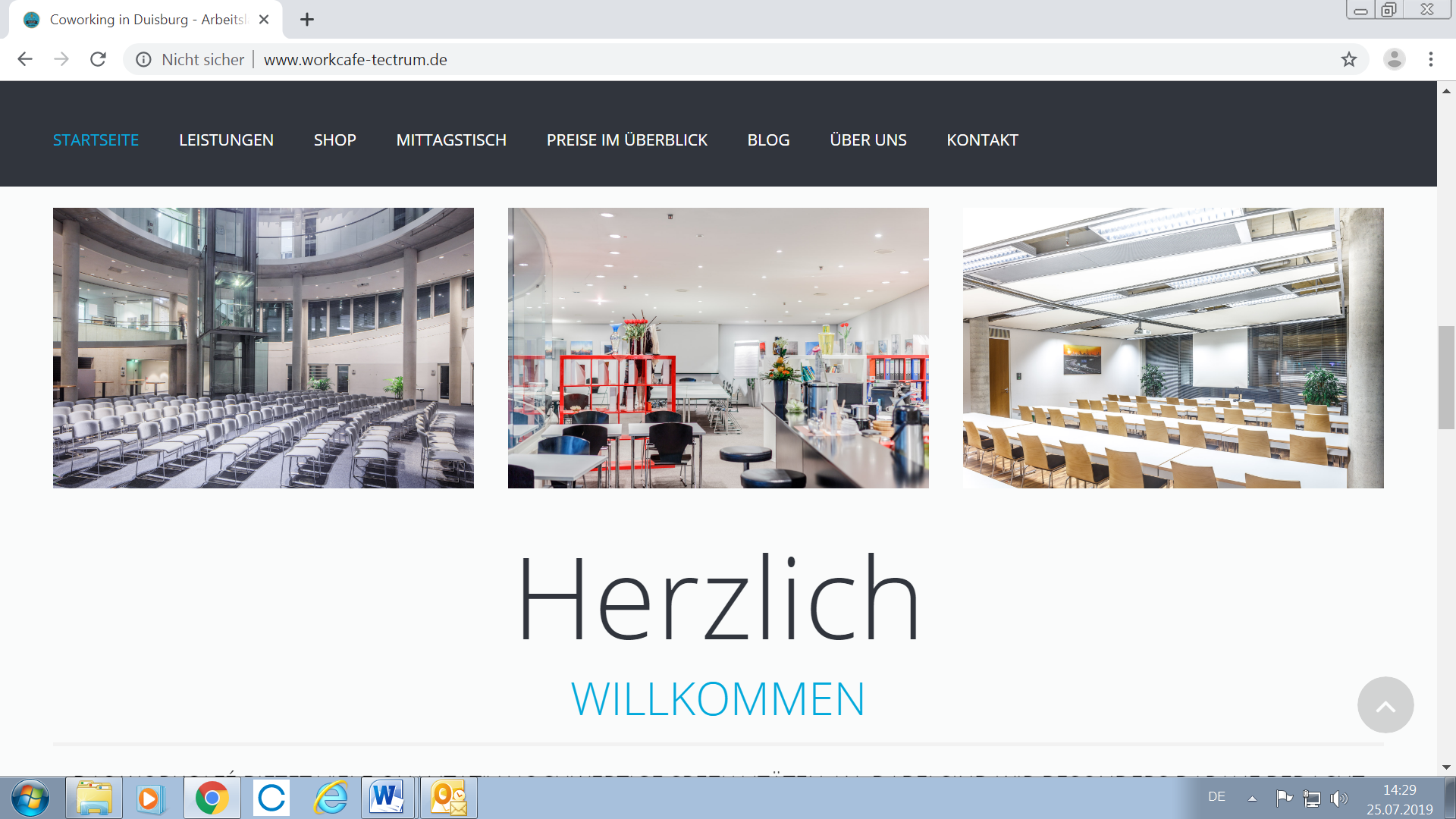 Roommates 
Kreativ-Bürogemeinschaft 
47057 Duisburg-Neudorf, Gneisenaustrasse 102, eröffnet 2018Lage: Universitätsstadtteil Neudorf nahe Campus und studentischen Einrichtungen
https://www.roommates-duisburg.de/

Anfragen an Sarah von Wyl, roommates-buerogemeinschaft@web.de

Preise auf AnfrageProjektbezogene Anmietung von maximal 5 Schreibtisch-Arbeitsplätzen 
(keine Tagesanmietung möglich) Meetingbereich für max. 20 PersonenShop-Entree (Modelabel Roka fair clothing)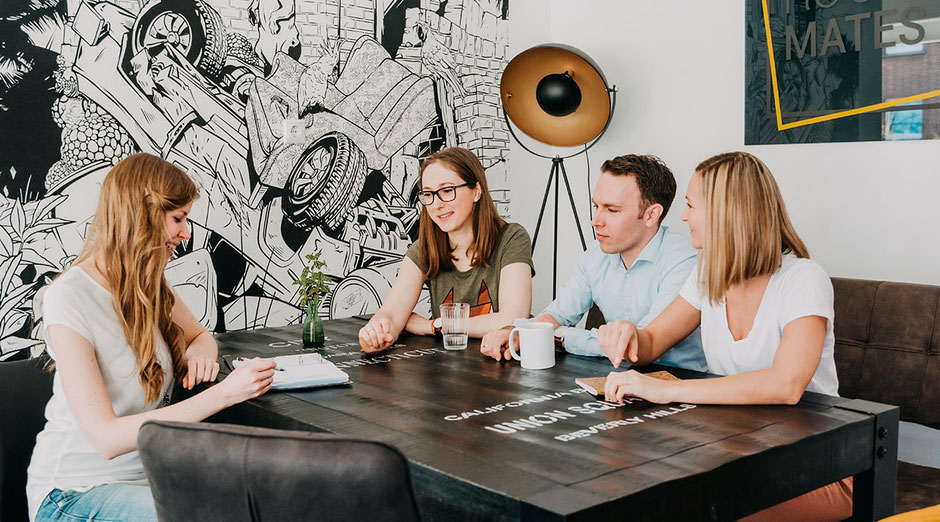 Oppa Franz 
Bürogemeinschaft im historischen Dreigiebelhaus 
Agentur für Grafikdesign
47051 Duisburg-Mitte, Nonnengasse 8, eröffnet 2015Lage: Innenhafen Duisburg, Stadtmitte nahe Rathaus Duisburg
https://oppafranz.de/

Anfragen an Michael Menge, Tel. 0203 3934 5980, mail@oppafranz.de

Angebot:5 Schreibtisch-Arbeitsplätze In Gemeinschaftsbüro (EG)Projektbezogene Einmietung Tagesangebot möglichSeparater Besprechungsraum, Küche
Impact Factory 
Heimat für Zukunftsmacher 
Bürohaus für Gründer*innen und Startups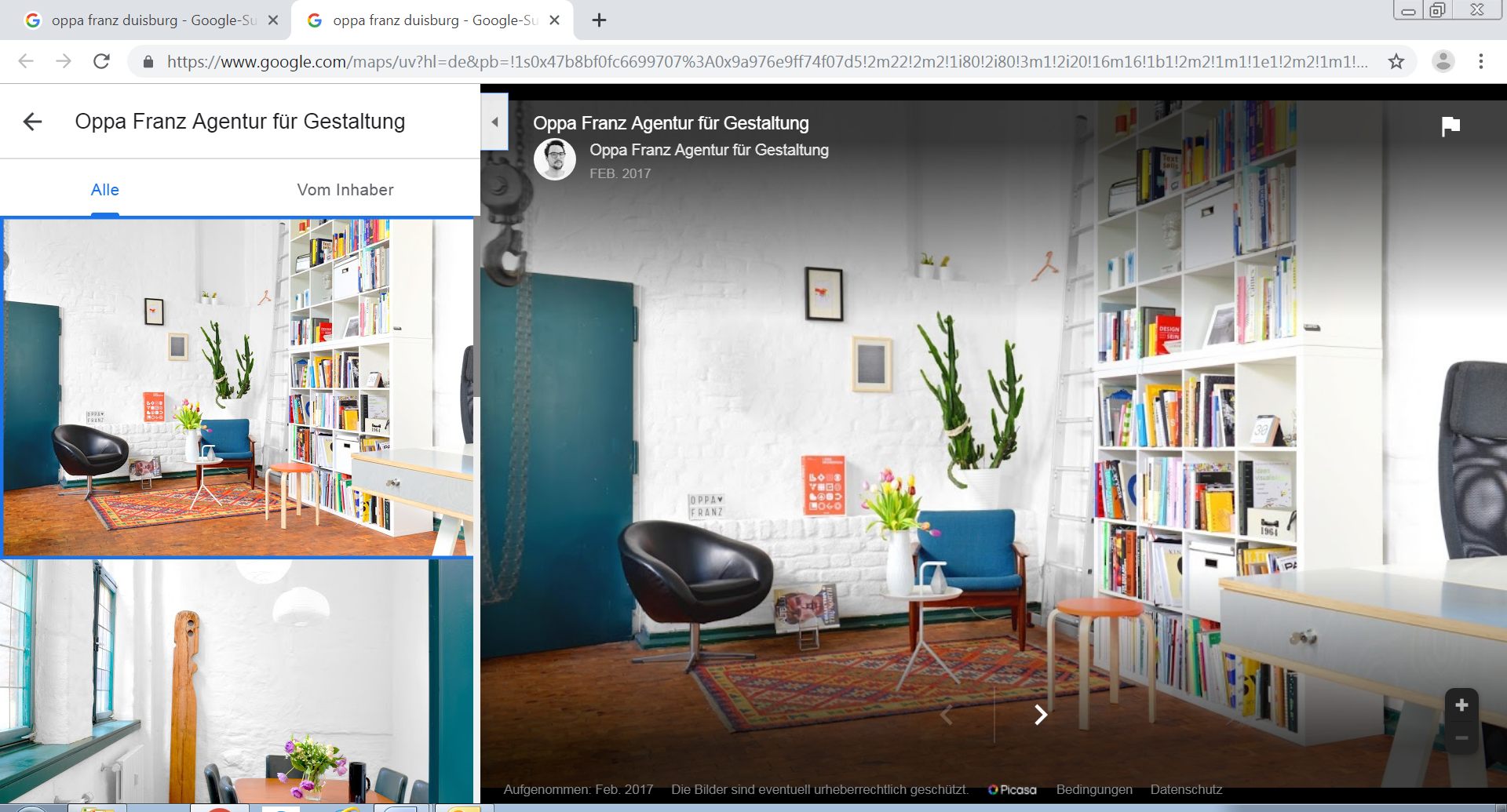 47119 Duisburg, Franz-Haniel-Platz 4, eröffnet 2018 (als Social Impact Lab)

Lage: Historisches Gründerhaus auf dem Haniel Campus im Hafenstadtteil und Kreativquartier Ruhrort
https://impact-factory.de

Anfragen an Dirk Sander, Anthropia gGmbH, Tel. 0203 39510241, info@anthropia.deAngebot: Vergabe von Gründerstipendien für Startups aus der Green & Social EconomyCoworking und Community temporäre Arbeitsplätze im Coworking-Space
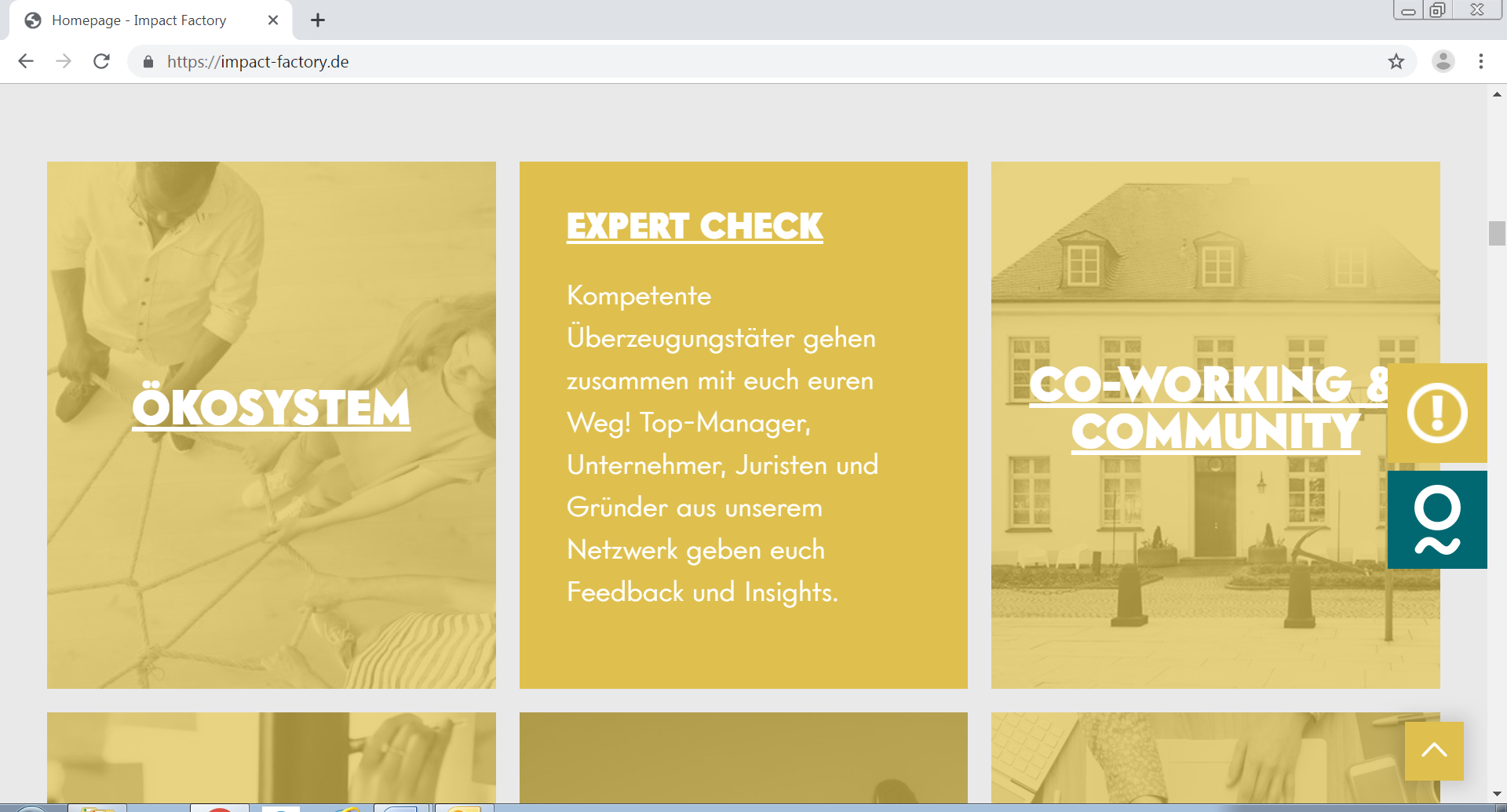 MitRaum Ruhrort
Büroetage: Arbeiten, Seminare und Coachings
47119 Ruhrort, Hanielstrasse 3, eröffnet 2017Lage: Historische Villa  mit Innenhof im Hafenstadtteil und Kreativquartier Ruhrort
www.mit-raum.de

Anfragen an Jutta Wergen, wergen@coachingzonen.deAngebot:MitRaum-Arbeitsplatz: höhenverstellbarer Schreibtisch, mit Whiteboard, RegalKüche und BadNutzung des Seminar-oder Besprechungsraums nach AbspracheModerationsmaterial zubuchbar, Getränkepauschale	  	Bürogemeinschaft Office2day
47057 Duisburg, Mülheimer Strasse 89, eröffnet 2018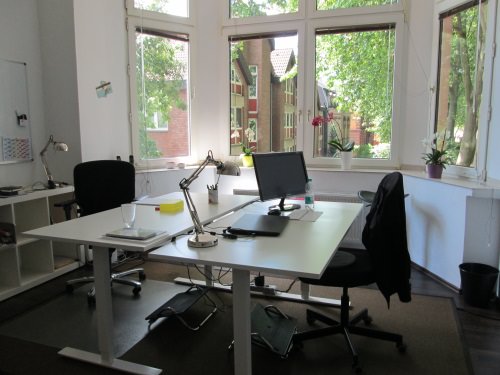 Lage: bahnhofsnah, citynaher Stadtteil Duissern, nahe Tectrum –Technologiezentrum Duisburg und Universität Duisburg Essen
https://de-de.facebook.com/office2day/
https://www.immobilienscout24.de/expose/112206957Anfragen an Bea Bergmann, Office2day I The New Work, Tel. 0152 28507995, bea@office2day.deAngebot: 3 Büroarbeitsplätze für Freelancer und junge Unternehmer*innen Büro- und Praxisfläche 35 m² (EG)Teeküche, Bad und DuscheWorkshop- und Veranstaltungsfläche abends und am WE  Festpreis, monatsweise mietbar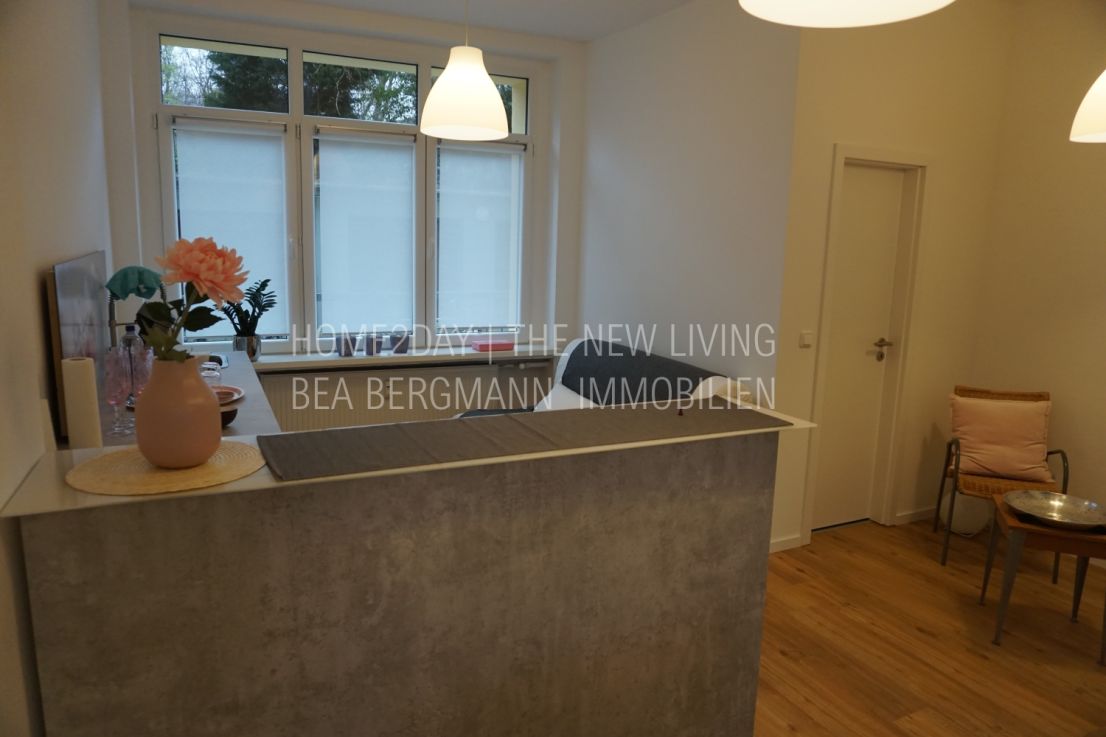 TEMPORÄRE EINMIETUNG BEI AGENTUREN (BÜROARBEITSPLÄTZE)Verschiedene Agenturbetriebe aus der Duisburger Kreativwirtschaft (Werbewirtschaft, Architekturbüros) halten Büro-Arbeitsplätze sowie Eventflächen, Workshop-Räume oder Studio-Kapazitäten temporär für Freelancer und Kleinteams (Projekt-Arbeit) zur Anmietung bereit. Hinweise gibt die GFW Duisburg. 

Anfragen an Susanne Kirches, kirches@gfw-duisburg.de, Tel. 0203 3639 352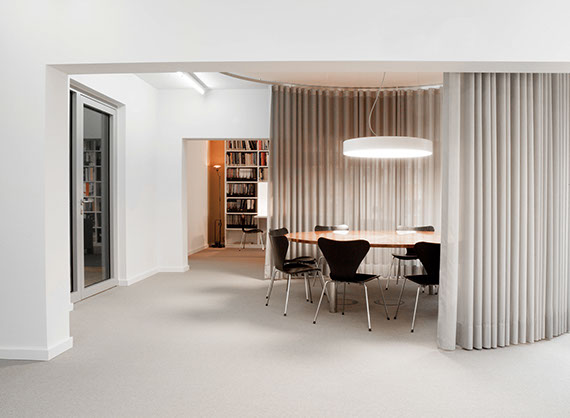 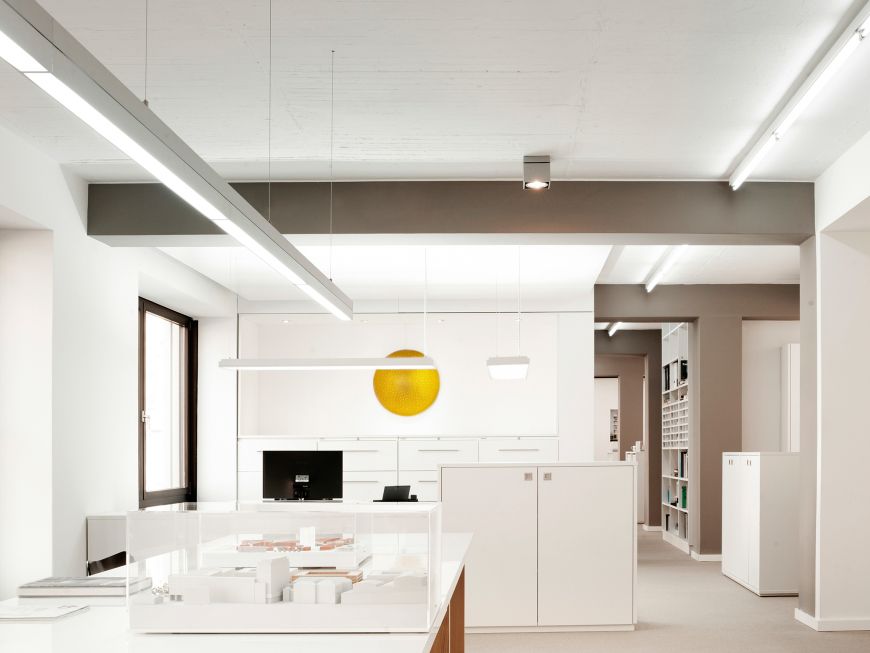 Fotos: Markus Heinbach, Quelle: AIB, Duisburg
Foto: Jacqueline Wardesli, www.wardeski.com
(Location: Roommates)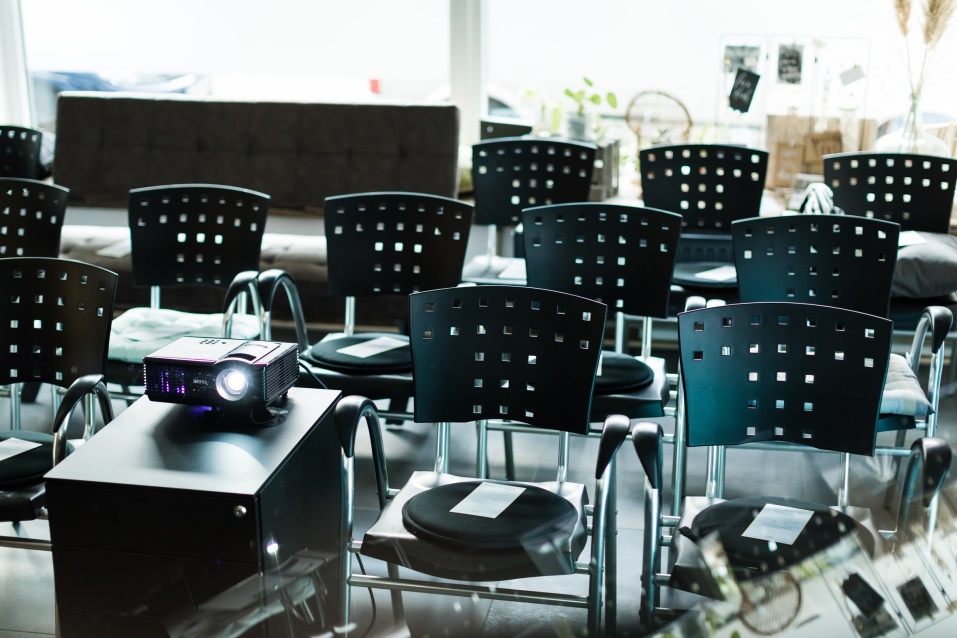 ANGEBOT FÜR LOGISTIKWIRTSCHAFTStartport 
Philosophenweg , 47059 Duisburg Innenhafen, eröffnet 2017Workspace für Startups, die an Lösungen für Logistik und Supply Chain arbeiten
Coworking Space und Innovationsplattform der Duisburger Hafen AG 

Lage: Büroetage in historischer Werhahnmühle, citynah, Innenhafen Duisburg
https://startport.net/Anfragen an Peter Trapp,  startport GmbH, Tel. 0203 803-4376, peter.trapp@startport.net 

Angebot:Einjähriges Accelerator-ProgrammGroßzügige Büroflächen sowie EinzelbürosOffene, inspirierende WohlfühlatmosphäreWorkshop-Angebote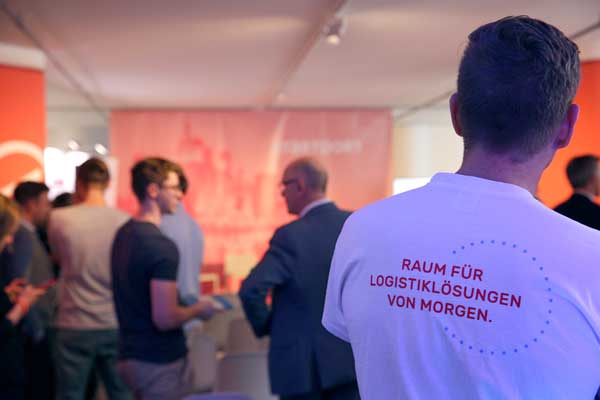 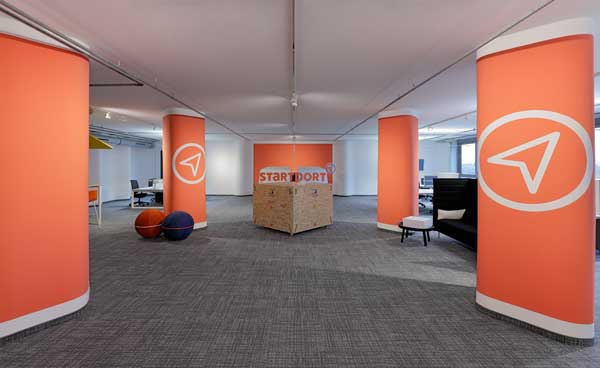 Fotos: krischerfotografie, Quelle: www.innenhafen-portal.deANGEBOTE FÜR KREATIVWIRTSCHAFT (Atelier, Studio)Studio DuisburgFilm- und Fotostudio für professionelle Medienproduktion 
Obere Kaiserswerther Straße 15, 47249 Duisburg, eröffnet 2016Lage: Verkehrsgünstige Off Location in Duisburg-Süd mit Drive In-Bistro
https://www.studio-duisburg.de/studio/

Anfragen an Tim Upietz, Tel. 0203 71299174, info@studio-duisburg.deAngebot:250qm Studio-Fläche für Modeshooting, Musikvideo-Dreh oder aufwendige Produktionen wie Automotive Shootings8 Meter Deckenhöhe, 9 x 10 Meter Eckhohlkehle, VisagistenraumTagespauschale 	500 € 
(inkl. WLAN, Visaraum, Lounge, Reinigung, stilles Wasser)
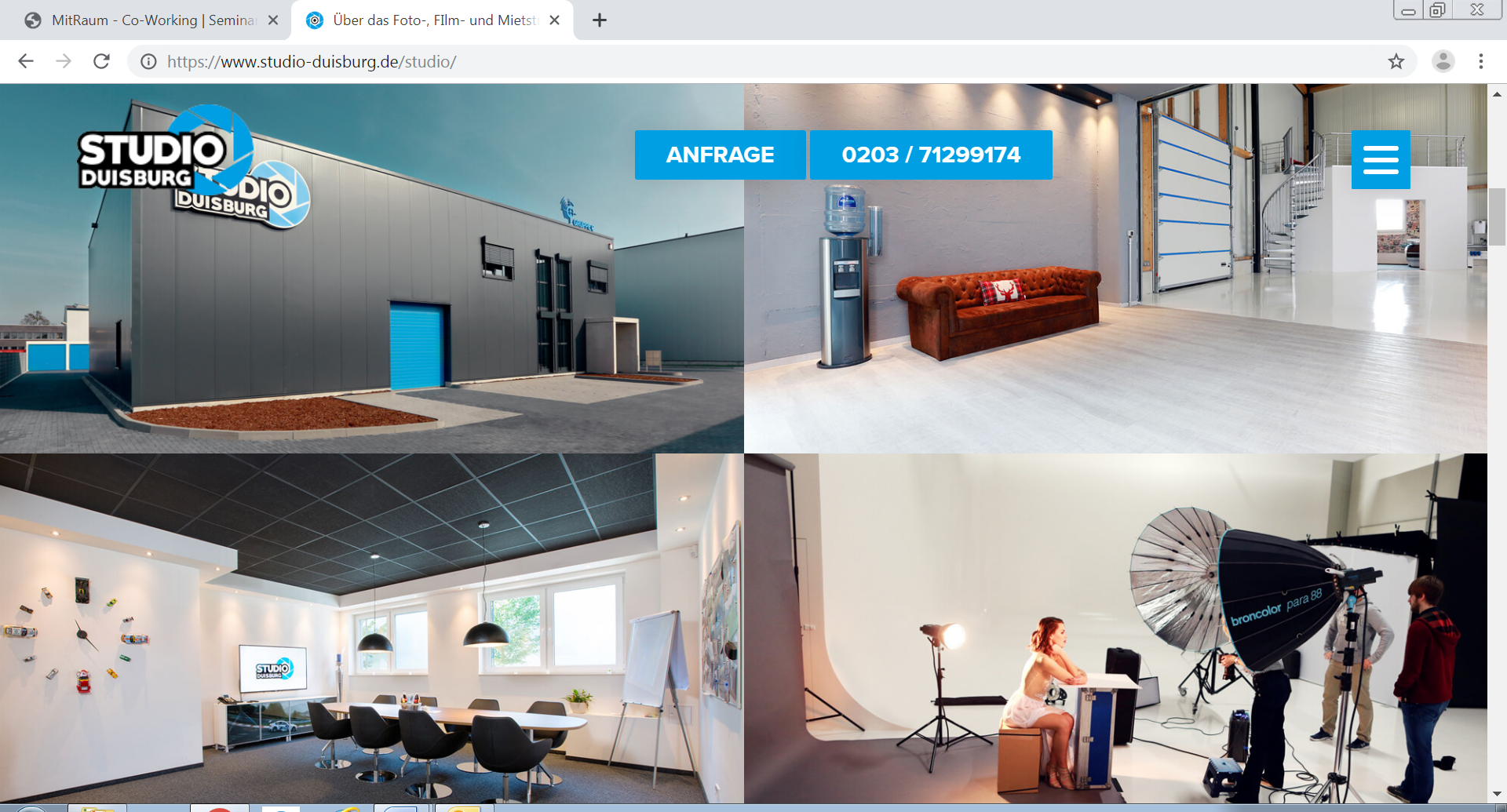 Hafenkult Atelierhaus für kreative Akteur*innen, Künstler*innen, Fotograf*innen
Am Parallelhafen 12, 47059 Duisburg, eröffnet 2014Lage: Ehemaliges Bürohaus im Hafengebiet
https://www.hafenkult.de/

Anfragen an Katja Bischoff, Tel.  0163 33 45 785, info@hafenkult.de

Angebot: Off-Location mit 15 Ateliers im 1. OG, Showroom im EG Community-Konzept (Raumvergabe nach Bedarf)Monatsmieten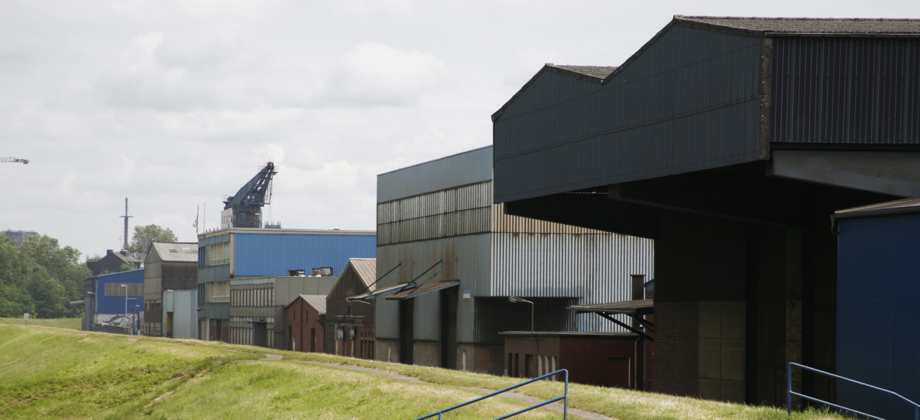 Atelierhaus am WeidenwegRäumliches Ensemble mit Ateliers und Ausstellungsflächen
Kunstverein Duisburg e.V., Am Weidenweg 10, 47059 Duisburg Lage: Citynahes Wohn-/Mischgebiet
https://kunstverein-duisburg.de/index.htmlAnfragen an Herbert Gorba, Tel. 0203 / 718 78 41Angebot:24 Ateliers im Haus- und Hofbereich Zentraler Ausstellungsbereich mit 300 m² Fläche im EG„GalerieGanzOben“ mit ca. 55 m² Ausstellungsfläche in der 3.Etage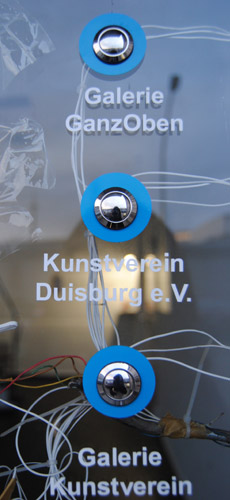 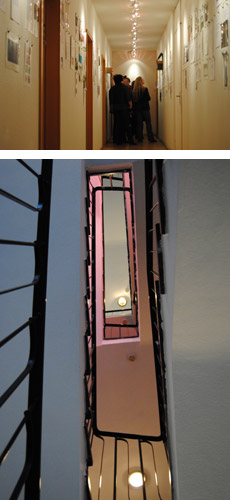 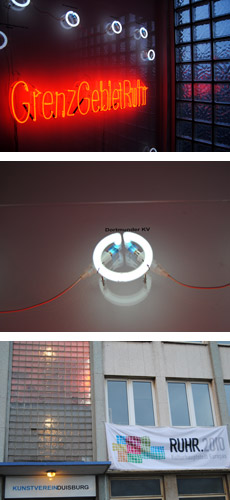 COWORKING SPACES IM AUFBAUDigitalkontor
Coworking-Space mit Hafenblick
Calaisplatz, 47051 Duisburg, Eröffnung vorauss. Winter 2019 

Lage: Büroneubau mit 4.500 m² Bruttogeschossfläche auf 7 Etagen, Gastronomie im EG, 
Innenhafen unmittelbar an Steiger Schwanentor und Uferpromenade, Duisburg-City
http://digitalkontor-duisburg.de/

Anfragen (1-5 Arbeitsplätze) über das Kontaktformular auf der Website 
Angebot:Büroarbeitsplätze auf 200 m² Fläche für Freiberufler, Kreative, Start-ups, digitale NomadenHightech-Bürohaus, Hauptmieter Krankikom GmbH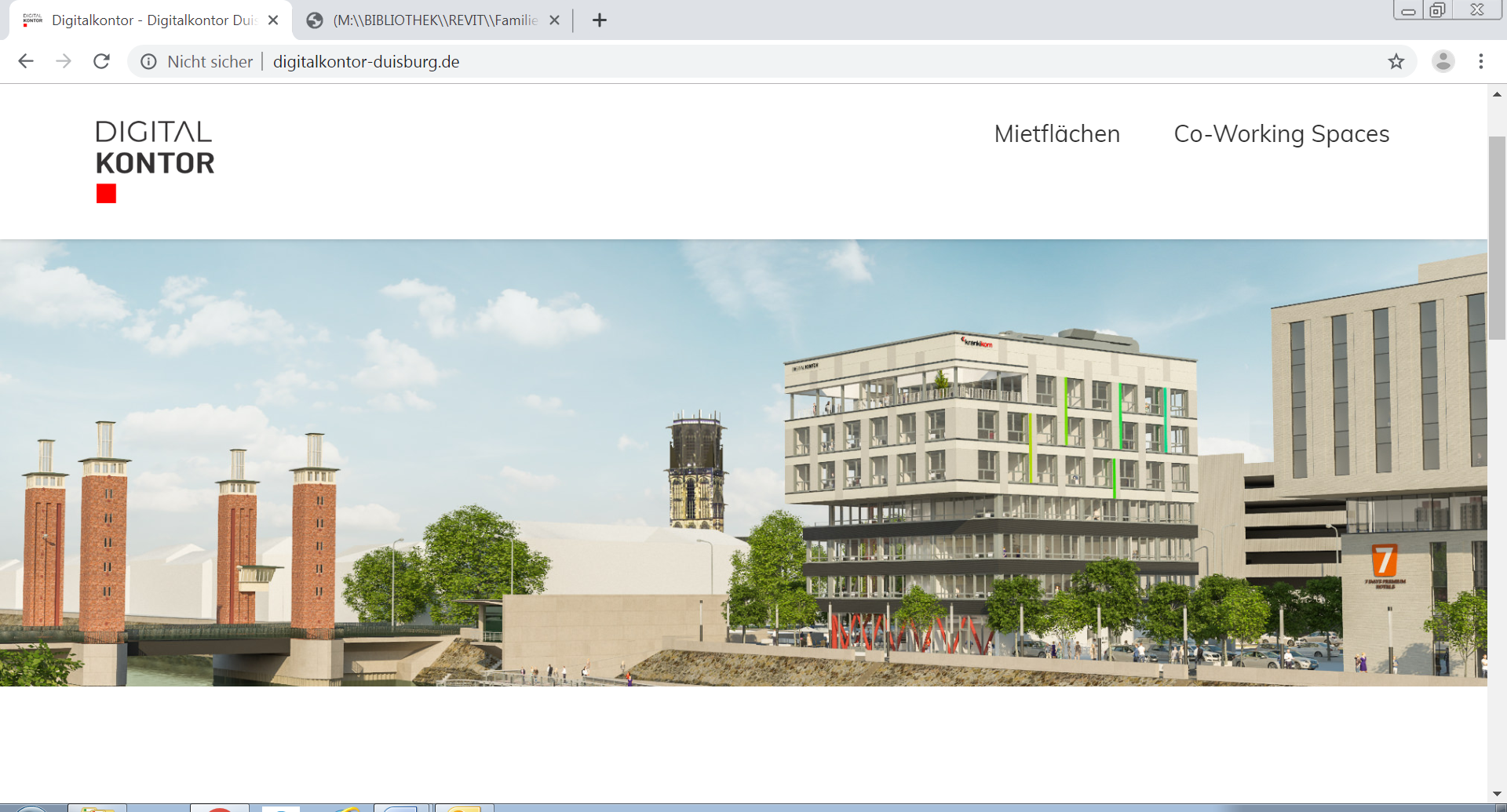 Kreativweide KS36 (i.Pl.)Coworking Space mit ca. 200 m² (?)
Kammerstrasse 36, 47051 Duisburg, Eröffnung i. Pl. Lage: Ehemaliges Hüttentechnik-Betriebsgelände, 3 Gehminuten entfernt vom Hauptbahnhof Duisburg im Universitätsstadteil Neudorf

Anfragen an Rheinschafe GmbH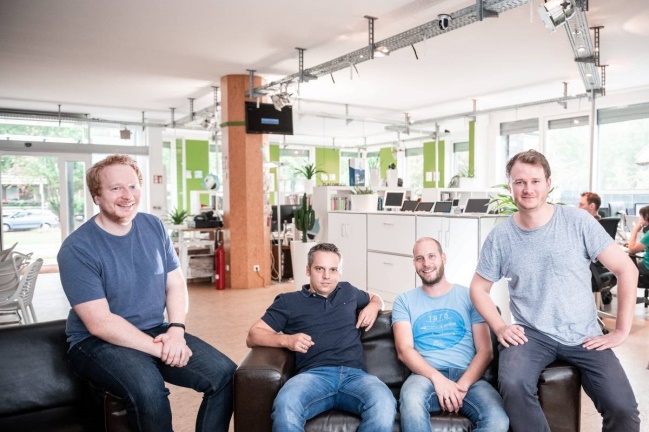 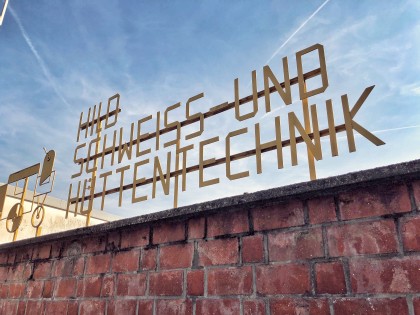 